В соответствии с Федеральным законом от 31.07.2020 № 248-ФЗ "О государственном контроле (надзоре) и муниципальном контроле в Российской Федерации", на основании постановления Правительства Российской Федерации от 25.06.2021 № 990 "Об утверждении Правил разработки и утверждения контрольными (надзорными) органами программы профилактики рисков причинения вреда (ущерба) охраняемым законом ценностям", решением Совета депутатов сельского поселения Ульт-Ягун от 30.08.2021 № 149 «Об утверждении положения о муниципальном жилищном контроле»:	1.	Утвердить Программу профилактики рисков причинения вреда (ущерба) охраняемым законом ценностям при осуществлении муниципального жилищного контроля на 2024 год согласно приложению, к настоящему постановлению.2. 	Обнародовать настоящее постановление на официальном сайте Администрации сельского поселения Ульт-Ягун.3. 	Настоящее постановление вступает в силу после его официального обнародования.4.	Контроль за выполнением настоящего постановления возложить на заместителя главы сельского поселения Ульт-Ягун. Глава сельского поселения Ульт-Ягун                                                   М.В. ЯковиновПриложение к проектупостановления администрациисельского поселения Ульт-Ягунот 15 декабря 2023 года № 182Программа профилактики рисков причинения вреда (ущерба) охраняемым законом ценностям при осуществлении муниципального жилищного контроля на 2024 год (далее – Программа)1. Анализ текущего состояния осуществления муниципального жилищного контроля, описание текущего уровня развития профилактической деятельности контрольного органа, характеристика проблем, на решение которых направлена Программа1.1. Вид осуществляемого муниципального контроля - муниципальный жилищный контроль. Муниципальный жилищный контроль осуществляется на территории сельского поселения Ульт-Ягун.1.2. Администрация сельского поселения Ульт-Ягун является органом, уполномоченным на осуществление муниципального жилищного контроля (далее - администрация, контрольный орган).Обеспечение функций контрольного органа осуществляет служба жилищно-коммунального хозяйства и благоустройства администрации сельского поселения Ульт-Ягун (далее – Управление).1.3. 	Предметом муниципального жилищного контроля является соблюдение юридическими лицами, индивидуальными предпринимателями, гражданами (далее – контролируемые лица) обязательных требований, установленных жилищным законодательством, в отношении муниципального жилищного фонда.Объектами контроля являются:- деятельность, действия (бездействия) контролируемых лиц, связанные с соблюдением обязательных требований, в отношении муниципального жилищного фонда;- жилые помещения, находящиеся в собственности муниципального образования сельское поселение Ульт-Ягун.1.5. Подконтрольные субъекты: юридические лица, индивидуальные предприниматели и граждане, осуществляющие эксплуатацию жилищного фонда, находящегося в муниципальной собственности, находящейся в границах сельского поселения Ульт-Ягун. 1.6. Обязательные требования, оценка соблюдения которых является предметом муниципального жилищного контроля установлены следующими правовыми актами:1) требований к использованию и сохранности жилищного фонда, в том числе требований к жилым помещениям, их использованию и содержанию, использованию и содержанию общего имущества собственников помещений в многоквартирных домах, порядку осуществления перевода жилого помещения в нежилое помещение и нежилого помещения в жилое в многоквартирном доме, порядку осуществления перепланировки и (или) переустройства помещений в многоквартирном доме;- Федеральный закон от 31.07.2020 N 248-ФЗ (ред. от 11.06.2021) "О государственном контроле (надзоре) и муниципальном контроле в Российской Федерации";2) требований к формированию фондов капитального ремонта;	3) требований к созданию и деятельности юридических лиц, индивидуальных предпринимателей, осуществляющих управление многоквартирными домами, оказывающих услуги и (или) выполняющих работы по содержанию и ремонту общего имущества в многоквартирных домах;	4) требований к предоставлению коммунальных услуг собственникам и пользователям помещений в многоквартирных домах и жилых домов;	5) правил изменения размера платы за содержание жилого помещения в случае оказания услуг и выполнения работ по управлению, содержанию и ремонту общего имущества в многоквартирном доме ненадлежащего качества и (или) с перерывами, превышающими установленную продолжительность;	6) правил содержания общего имущества в многоквартирном доме и правил изменения размера платы за содержание жилого помещения;	7) правил предоставления, приостановки и ограничения предоставления коммунальных услуг собственникам и пользователям помещений в многоквартирных домах и жилых домов;	8) требований энергетической эффективности и оснащенности помещений многоквартирных домов и жилых домов приборами учета используемых энергетических ресурсов;	9) требований к порядку размещения ресурсоснабжающими организациями, лицами, осуществляющими деятельность по управлению многоквартирными домами, информации в системе;	10) требований к обеспечению доступности для инвалидов помещений в многоквартирных домах;	11) требований к предоставлению жилых помещений в наемных домах социального использования.	1.7. 	Основными видами выявляемых нарушений жилищного законодательства являются: - нарушение, влекущее угрозу причинения вреда жилищному фонду;- нарушение требований жилищного законодательства. 1.8. Администрацией сельского поселения Ульт-Ягун осуществлялись следующие профилактические мероприятия:- размещение на официальном сайте администрации сельского поселения Ульт-Ягун перечня нормативных правовых актов, содержащих обязательные требования, требования, установленные муниципальными правовыми актами, оценка соблюдения которых является предметом, муниципального жилищного контроля (далее - Перечень)   - информирование юридических лиц, индивидуальных предпринимателей по вопросам соблюдения обязательных требований, требований, установленных муниципальными правовыми актами.- обобщение практики осуществления муниципального жилищного контроля и размещение на официальном сайте органа муниципального контроля соответствующих обобщений.- мероприятия, направленные на предупреждение причинения вреда, возникновения чрезвычайных ситуаций природного и техногенного характераОсновными проблемами, которые по своей сути являются причинами основной части нарушений требований жилищного законодательства Российской Федерации, выявляемых контрольным (надзорным) органом, являются:- низкие знания подконтрольных субъектов, использующих жилищный фонд, требований, предъявляемых жилищным законодательством Российской Федерации;- сознательное бездействие подконтрольных субъектов, использующих жилищный фонд.Цели и задачи реализации Программы профилактики рисков причинения вреда2.1. Профилактика рисков причинения вреда (ущерба) охраняемым законом ценностям направлена на достижение следующих основных целей:1) стимулирование добросовестного соблюдения обязательных требований всеми контролируемыми лицами;2) устранение условий, причин и факторов, способных привести к нарушениям обязательных требований и (или) причинению вреда (ущерба) охраняемым законом ценностям;3) создание условий для доведения обязательных требований до контролируемых лиц, повышение информированности о способах их соблюдения.2.2. Проведение профилактических мероприятий Программы позволяет решить следующие задачи:-   укрепление системы профилактики нарушений рисков причинения вреда (ущерба) охраняемым законом ценностям;- повышение правосознания и правовой культуры руководителей юридических лиц, индивидуальных предпринимателей и граждан; -   оценка возможной угрозы причинения, либо причинения вреда жизни, здоровью граждан;- выработка и реализация профилактических мер, способствующих ее снижению, обеспечение доступности информации об обязательных требованиях и необходимых мерах по их исполнению, формирование одинакового понимания обязательных требований у всех участников контрольной деятельности.Перечень профилактических мероприятий, сроки (периодичность)их проведения.В целях добровольного определения контролируемыми лицами уровня соблюдения ими обязательных требований возможно осуществление самостоятельной оценки соблюдения обязательных требований (самообследование). В рамках самообследования, также обеспечивается возможность получения контролируемыми лицами сведений о соответствии принадлежащих им объектов контроля критериям риска.Самообследование осуществляется в автоматизированном режиме с использованием формы проверочного листа, утвержденного постановлением Администрации и размещенного на официальном сайте контрольного органа в сети "Интернет" и может касаться как контролируемого лица в целом, так и его обособленных подразделений, иных объектов.В целях профилактики рисков причинения вреда (ущерба) охраняемым законом ценностям применяется стимулирование добросовестного соблюдения обязательных требований всеми контролируемыми лицами.Показатели результативности и эффективности программы профилактики рисков причинения вреда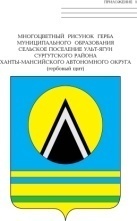 АДМИНИСТРАЦИЯ СЕЛЬСКОГО ПОСЕЛЕНИЯ УЛЬТ-ЯГУНСургутского муниципального районаХанты-Мансийского автономного округа – ЮгрыПОСТАНОВЛЕНИЕ 15 декабря 2023 года                                                                                                № 182                                                    п. Ульт-ЯгунОб утверждении программы профилактики рисков причинения вреда (ущерба) охраняемым законом ценностям при осуществлении муниципального жилищного контроля на 2024 год№ п/пНаименование мероприятия по профилактике Срок исполненияОтветственные подразделения и (или) ответственные должностные лица1.Информирование контролируемых лиц и иных заинтересованных лиц по вопросам соблюдения обязательных требований, посредством размещения и поддержания в актуальном состоянии на официальном сайте Администрации в сети «Интернет» сведений, предусмотренных частью 3 статьи 46 Федерального закона № 248-ФЗ.Размещение сведений в течение года (по мере необходимости)Актуализация сведений в срок не позднее 5 рабочих дней с момента их измененияСлужба ЖКХ и благоустройстваДолжностное лицо, ответственное за размещение информации, определенное распоряжением Администрации 2.Консультирование должностным лицом контрольного органа (по телефону, посредством видео-конференц-связи, на личном приеме либо в ходе проведения профилактического мероприятия, контрольного мероприятия)по вопросам, связанным с организацией и осуществлением муниципального жилищного контроля в отношении контролируемых лицПо обращениям контролируемых лиц и их представителей, поступившим в течение годаСлужба ЖКХ и благоустройстваДолжностное лицо, уполномоченное на осуществление мероприятий по профилактике нарушений обязательных требований3.Подготовка и размещение на официальном сайте контрольного органа доклада о правоприменительной практикеНе позднее 30.03.2024Служба ЖКХ и благоустройстваДолжностное лицо, уполномоченное на осуществление мероприятий по профилактике нарушений обязательных требований4. Разработка и утверждение программы профилактики нарушений обязательных требований, требований муниципальных правовых актов, оценка соблюдения которых является предметом муниципального жилищного контроля на 2023 год, плановый период 2024-2025 годовне позднее 1 октября 2024 года (разработка);не позднее 20 декабря 2024года(утверждение)Служба ЖКХ и благоустройстваДолжностное лицо, уполномоченное на осуществление мероприятий по профилактике нарушений обязательных требований5.Объявление предостережения о недопустимости нарушения обязательных требованийВ случаях, установленных действующим законодательствомСлужба ЖКХ и благоустройстваДолжностное лицо, уполномоченное на осуществление мероприятий по профилактике нарушений обязательных требований6. Разработка программы профилактики рисков причинения вреда (ущерба) охраняемым законом ценностям при осуществлении муниципального жилищного контроля Разработка не позднее 20 сентября 2024 года;Проведение общественного обсуждения с 01.10.2024.Служба ЖКХ и благоустройстваДолжностное лицо, уполномоченное на осуществление мероприятий по профилактике нарушений обязательных требований№ п/пНаименование показателяВеличина1.Полнота информации, размещенной на официальном сайте контрольного органа в сети «Интернет» в соответствии с частью 3 статьи 46 Федерального закона от 31 июля 2021 г. № 248-ФЗ «О государственном контроле (надзоре) и муниципальном контроле в Российской Федерации»100 %2.Удовлетворенность контролируемых лиц и их представителей консультированием контрольного (надзорного) органа100 % от числа обратившихся